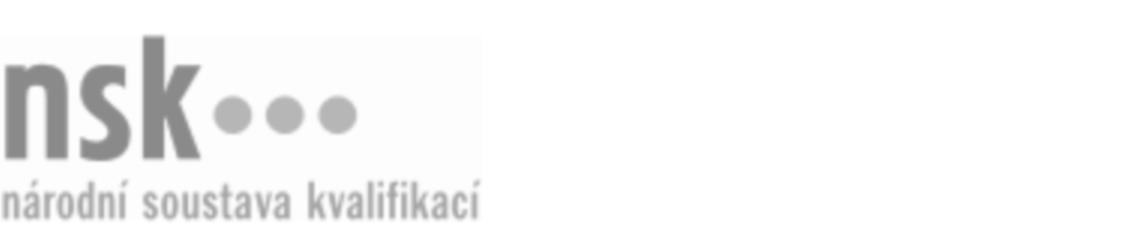 Další informaceDalší informaceDalší informaceDalší informaceDalší informaceDalší informaceDělník/dělnice výroby bednění (kód: 33-026-E) Dělník/dělnice výroby bednění (kód: 33-026-E) Dělník/dělnice výroby bednění (kód: 33-026-E) Dělník/dělnice výroby bednění (kód: 33-026-E) Dělník/dělnice výroby bednění (kód: 33-026-E) Dělník/dělnice výroby bednění (kód: 33-026-E) Dělník/dělnice výroby bednění (kód: 33-026-E) Autorizující orgán:Autorizující orgán:Ministerstvo průmyslu a obchoduMinisterstvo průmyslu a obchoduMinisterstvo průmyslu a obchoduMinisterstvo průmyslu a obchoduMinisterstvo průmyslu a obchoduMinisterstvo průmyslu a obchoduMinisterstvo průmyslu a obchoduMinisterstvo průmyslu a obchoduMinisterstvo průmyslu a obchoduMinisterstvo průmyslu a obchoduSkupina oborů:Skupina oborů:Zpracování dřeva a výroba hudebních nástrojů (kód: 33)Zpracování dřeva a výroba hudebních nástrojů (kód: 33)Zpracování dřeva a výroba hudebních nástrojů (kód: 33)Zpracování dřeva a výroba hudebních nástrojů (kód: 33)Zpracování dřeva a výroba hudebních nástrojů (kód: 33)Povolání:Povolání:Dělník v dřevozpracující výroběDělník v dřevozpracující výroběDělník v dřevozpracující výroběDělník v dřevozpracující výroběDělník v dřevozpracující výroběDělník v dřevozpracující výroběDělník v dřevozpracující výroběDělník v dřevozpracující výroběDělník v dřevozpracující výroběDělník v dřevozpracující výroběKvalifikační úroveň NSK - EQF:Kvalifikační úroveň NSK - EQF:22222Platnost standarduPlatnost standarduPlatnost standarduPlatnost standarduPlatnost standarduPlatnost standarduPlatnost standarduStandard je platný od: 21.10.2022Standard je platný od: 21.10.2022Standard je platný od: 21.10.2022Standard je platný od: 21.10.2022Standard je platný od: 21.10.2022Standard je platný od: 21.10.2022Standard je platný od: 21.10.2022Dělník/dělnice výroby bednění,  29.03.2024 11:07:54Dělník/dělnice výroby bednění,  29.03.2024 11:07:54Dělník/dělnice výroby bednění,  29.03.2024 11:07:54Dělník/dělnice výroby bednění,  29.03.2024 11:07:54Dělník/dělnice výroby bednění,  29.03.2024 11:07:54Strana 1 z 2Další informaceDalší informaceDalší informaceDalší informaceDalší informaceDalší informaceDalší informaceDalší informaceDalší informaceDalší informaceDalší informaceDalší informaceDalší informaceObory vzděláníObory vzděláníObory vzděláníObory vzděláníObory vzděláníObory vzděláníObory vzděláníK závěrečné zkoušce z oboru vzdělání Dřevařská výroba (kód: 33-57-E/01) lze být připuštěn po předložení osvědčení o získání některé z uvedených skupin profesních kvalifikací:K závěrečné zkoušce z oboru vzdělání Dřevařská výroba (kód: 33-57-E/01) lze být připuštěn po předložení osvědčení o získání některé z uvedených skupin profesních kvalifikací:K závěrečné zkoušce z oboru vzdělání Dřevařská výroba (kód: 33-57-E/01) lze být připuštěn po předložení osvědčení o získání některé z uvedených skupin profesních kvalifikací:K závěrečné zkoušce z oboru vzdělání Dřevařská výroba (kód: 33-57-E/01) lze být připuštěn po předložení osvědčení o získání některé z uvedených skupin profesních kvalifikací:K závěrečné zkoušce z oboru vzdělání Dřevařská výroba (kód: 33-57-E/01) lze být připuštěn po předložení osvědčení o získání některé z uvedených skupin profesních kvalifikací:K závěrečné zkoušce z oboru vzdělání Dřevařská výroba (kód: 33-57-E/01) lze být připuštěn po předložení osvědčení o získání některé z uvedených skupin profesních kvalifikací:K závěrečné zkoušce z oboru vzdělání Dřevařská výroba (kód: 33-57-E/01) lze být připuštěn po předložení osvědčení o získání některé z uvedených skupin profesních kvalifikací: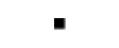 Dělník/dělnice výroby bednění (kód: 33-026-E)Dělník/dělnice výroby bednění (kód: 33-026-E)Dělník/dělnice výroby bednění (kód: 33-026-E)Dělník/dělnice výroby bednění (kód: 33-026-E)Dělník/dělnice výroby bednění (kód: 33-026-E)Dělník/dělnice výroby bednění (kód: 33-026-E)Dělník/dělnice výroby bednění (kód: 33-026-E)Dělník/dělnice výroby bednění (kód: 33-026-E)Dělník/dělnice výroby bednění (kód: 33-026-E)Dělník/dělnice výroby bednění (kód: 33-026-E)Dělník/dělnice výroby bednění (kód: 33-026-E)Dělník/dělnice výroby bednění (kód: 33-026-E)Dělník/dělnice výroby drobných dřevěných výrobků (kód: 33-034-E)Dělník/dělnice výroby drobných dřevěných výrobků (kód: 33-034-E)Dělník/dělnice výroby drobných dřevěných výrobků (kód: 33-034-E)Dělník/dělnice výroby drobných dřevěných výrobků (kód: 33-034-E)Dělník/dělnice výroby drobných dřevěných výrobků (kód: 33-034-E)Dělník/dělnice výroby drobných dřevěných výrobků (kód: 33-034-E)Dělník/dělnice výroby dřevařských polotovarů (kód: 33-025-E)Dělník/dělnice výroby dřevařských polotovarů (kód: 33-025-E)Dělník/dělnice výroby dřevařských polotovarů (kód: 33-025-E)Dělník/dělnice výroby dřevařských polotovarů (kód: 33-025-E)Dělník/dělnice výroby dřevařských polotovarů (kód: 33-025-E)Dělník/dělnice výroby dřevařských polotovarů (kód: 33-025-E)Dělník/dělnice výroby dřevěných obalů, palet a dílců (kód: 33-033-E)Dělník/dělnice výroby dřevěných obalů, palet a dílců (kód: 33-033-E)Dělník/dělnice výroby dřevěných obalů, palet a dílců (kód: 33-033-E)Dělník/dělnice výroby dřevěných obalů, palet a dílců (kód: 33-033-E)Dělník/dělnice výroby dřevěných obalů, palet a dílců (kód: 33-033-E)Dělník/dělnice výroby dřevěných obalů, palet a dílců (kód: 33-033-E)Úplné profesní kvalifikaceÚplné profesní kvalifikaceÚplné profesní kvalifikaceÚplné profesní kvalifikaceÚplné profesní kvalifikaceÚplné profesní kvalifikaceÚplné profesní kvalifikaceÚplnou profesní kvalifikaci Dělník v dřevozpracujícím průmyslu (kód: 33-99-E/04) lze prokázat předložením osvědčení o získání některé z uvedených skupin profesních kvalifikací:Úplnou profesní kvalifikaci Dělník v dřevozpracujícím průmyslu (kód: 33-99-E/04) lze prokázat předložením osvědčení o získání některé z uvedených skupin profesních kvalifikací:Úplnou profesní kvalifikaci Dělník v dřevozpracujícím průmyslu (kód: 33-99-E/04) lze prokázat předložením osvědčení o získání některé z uvedených skupin profesních kvalifikací:Úplnou profesní kvalifikaci Dělník v dřevozpracujícím průmyslu (kód: 33-99-E/04) lze prokázat předložením osvědčení o získání některé z uvedených skupin profesních kvalifikací:Úplnou profesní kvalifikaci Dělník v dřevozpracujícím průmyslu (kód: 33-99-E/04) lze prokázat předložením osvědčení o získání některé z uvedených skupin profesních kvalifikací:Úplnou profesní kvalifikaci Dělník v dřevozpracujícím průmyslu (kód: 33-99-E/04) lze prokázat předložením osvědčení o získání některé z uvedených skupin profesních kvalifikací:Úplnou profesní kvalifikaci Dělník v dřevozpracujícím průmyslu (kód: 33-99-E/04) lze prokázat předložením osvědčení o získání některé z uvedených skupin profesních kvalifikací:Dělník/dělnice výroby bednění (kód: 33-026-E)Dělník/dělnice výroby bednění (kód: 33-026-E)Dělník/dělnice výroby bednění (kód: 33-026-E)Dělník/dělnice výroby bednění (kód: 33-026-E)Dělník/dělnice výroby bednění (kód: 33-026-E)Dělník/dělnice výroby bednění (kód: 33-026-E)Dělník/dělnice výroby bednění (kód: 33-026-E)Dělník/dělnice výroby bednění (kód: 33-026-E)Dělník/dělnice výroby bednění (kód: 33-026-E)Dělník/dělnice výroby bednění (kód: 33-026-E)Dělník/dělnice výroby bednění (kód: 33-026-E)Dělník/dělnice výroby bednění (kód: 33-026-E)Dělník/dělnice výroby drobných dřevěných výrobků (kód: 33-034-E)Dělník/dělnice výroby drobných dřevěných výrobků (kód: 33-034-E)Dělník/dělnice výroby drobných dřevěných výrobků (kód: 33-034-E)Dělník/dělnice výroby drobných dřevěných výrobků (kód: 33-034-E)Dělník/dělnice výroby drobných dřevěných výrobků (kód: 33-034-E)Dělník/dělnice výroby drobných dřevěných výrobků (kód: 33-034-E)Dělník/dělnice výroby dřevařských polotovarů (kód: 33-025-E)Dělník/dělnice výroby dřevařských polotovarů (kód: 33-025-E)Dělník/dělnice výroby dřevařských polotovarů (kód: 33-025-E)Dělník/dělnice výroby dřevařských polotovarů (kód: 33-025-E)Dělník/dělnice výroby dřevařských polotovarů (kód: 33-025-E)Dělník/dělnice výroby dřevařských polotovarů (kód: 33-025-E)Dělník/dělnice výroby dřevěných obalů, palet a dílců (kód: 33-033-E)Dělník/dělnice výroby dřevěných obalů, palet a dílců (kód: 33-033-E)Dělník/dělnice výroby dřevěných obalů, palet a dílců (kód: 33-033-E)Dělník/dělnice výroby dřevěných obalů, palet a dílců (kód: 33-033-E)Dělník/dělnice výroby dřevěných obalů, palet a dílců (kód: 33-033-E)Dělník/dělnice výroby dřevěných obalů, palet a dílců (kód: 33-033-E)Dělník/dělnice výroby bednění,  29.03.2024 11:07:54Dělník/dělnice výroby bednění,  29.03.2024 11:07:54Dělník/dělnice výroby bednění,  29.03.2024 11:07:54Dělník/dělnice výroby bednění,  29.03.2024 11:07:54Dělník/dělnice výroby bednění,  29.03.2024 11:07:54Strana 2 z 2